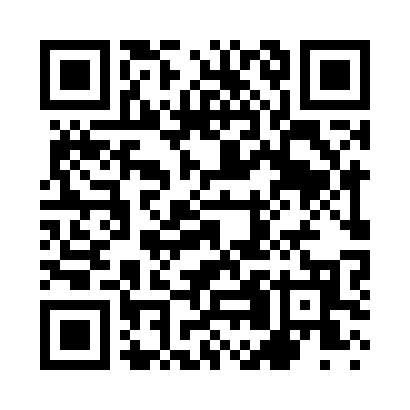 Prayer times for St. Petersburg, Florida, USAMon 1 Jul 2024 - Wed 31 Jul 2024High Latitude Method: Angle Based RulePrayer Calculation Method: Islamic Society of North AmericaAsar Calculation Method: ShafiPrayer times provided by https://www.salahtimes.comDateDayFajrSunriseDhuhrAsrMaghribIsha1Mon5:236:391:355:048:319:462Tue5:246:391:355:058:319:463Wed5:246:391:355:058:309:464Thu5:256:401:355:058:309:455Fri5:256:401:355:058:309:456Sat5:266:411:355:068:309:457Sun5:266:411:365:068:309:458Mon5:276:411:365:068:309:459Tue5:276:421:365:068:309:4410Wed5:286:421:365:078:309:4411Thu5:296:431:365:078:299:4412Fri5:296:431:365:078:299:4313Sat5:306:441:365:078:299:4314Sun5:306:441:375:078:299:4215Mon5:316:451:375:088:289:4216Tue5:326:451:375:088:289:4117Wed5:326:461:375:088:289:4118Thu5:336:461:375:088:279:4019Fri5:346:471:375:088:279:4020Sat5:346:471:375:088:269:3921Sun5:356:481:375:098:269:3922Mon5:366:481:375:098:259:3823Tue5:376:491:375:098:259:3724Wed5:376:501:375:098:249:3725Thu5:386:501:375:098:249:3626Fri5:396:511:375:098:239:3527Sat5:396:511:375:098:239:3428Sun5:406:521:375:098:229:3429Mon5:416:521:375:098:229:3330Tue5:426:531:375:098:219:3231Wed5:426:531:375:098:209:31